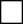 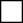 Al Dirigente scolastico___________________________ 
___________________________ 
___________________________RICHIESTA DI ACCESSO CIVICO(art. 5 del d.lgs. n. 33 del 14 marzo 2013)Il/la sottoscritto/a  __________________________________________________________________ 
nato/a a  ______________________________________________ il __________________________ 
residente in  _________________________________________ Prov. _________ CAP ____________ 
via __________________________________________ n. __________ tel. _____________________ 
cod. fisc. _________________________________ e-mail ___________________________________ 
indirizzo al quale inviare eventuali comunicazioni  _________________________________________CONSIDERATAl’omessa pubblicazione	ovvero	la pubblicazione parzialedel seguente documento/informazione/dato:Tenuto conto che ad oggi quanto richiesto risulta ancora non pubblicato sul sito nella Sezione Amministrazione Trasparente/Sottosezione:___________________________________________________________________________________CHIEDEAi sensi e per gli effetti dell’art. 5 del d.lgs. n. 33 del 14 marzo 2013 la pubblicazione di quanto richiesto e la comunicazione al/alla medesimo/a dell’avvenuta pubblicazione, indicando il collegamento ipertestuale al dato/informazione oggetto dell’istanza.Luogo e data____________________________________ 	Firma del richiedente (*)_________________(*) Selezionare se firmato digitalmente